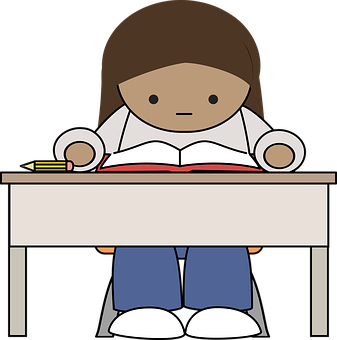 MY KIDS BIBLE STUDY JOURNALMy Kids Bible Journal is a kit I designed for kids to encourage Bible Study, hands on learning and help spiritual growth. Preferably for older kids this valuable resource would help build Bible Study habits and encourage interactive and productive learning sessions with parents.There are awesome features including a Scripture Writing Page, Lessons Page, Prayer journal, a drawing page which can be used daily and a Simple Bible Study Plan Tracker for weekly use.Weekly Bible Study plan and a tick box to track the progress made during the study.The Scripture Writing page helps memorising of the verses read. Blank page is for fun drawing of lessons or story scenes.A Lessons page to pen down Bible lessons or answer questions from the verses read. A Prayer journal is included to help your kids write their prayers, who they are praying for and scriptures too.Print pages desired. Create a folder for study materials. Check out our children’s Bible Study plan on the blog.  By His Great Grace,Ifeoma Samuel.Today’s Date                  _____________________ 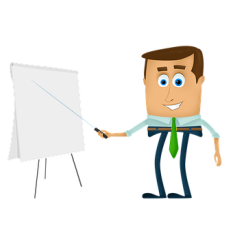 Bible Verses 	            _____________________Scripture Writing ____________________________________________________________________________________________________________________________________________________________________________________________________________________________________________________________________________________________________________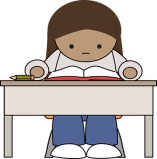 ______________________________________________________________________________________________________________________________________________________________________________________________________________________________________________________________________________________________________________________________________________________________________________________________________________________________________________________________________________________________________________________________________________________________________________________________________________________________________________________________________________________________________________________________________________________________________________Lessons I’m Learning ________________________________________________________________________________________________________________________________________________________________________________________________________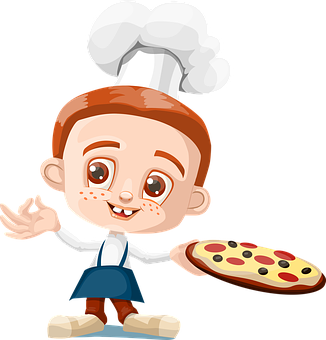 ________________________________________________________________________________________________________________________________________________________________________________________________________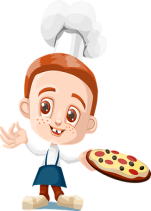 _______________________________________________________________________________________________________________________________________________________________________________________________________________________________________________________________________________________________________________________________________________________________________________________________________________________________________________________________________________________________________________________________________________________________________________________________________________________My Drawing PageWeekly Bible Study Plan and Tracking Page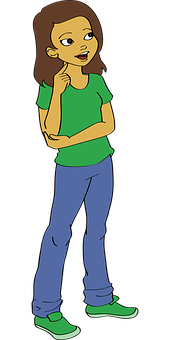 My Prayer JournalMy Prayer JournalWho I am Praying for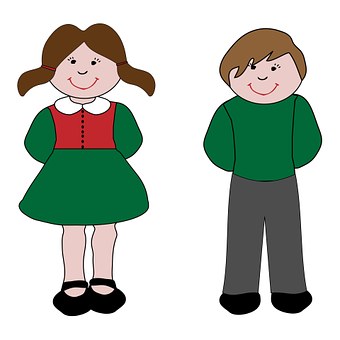 What is on my prayer list?Scriptures to pray withDayBible ScriptureTick Box (√)MondayTuesdayWednesdayThursdayFridaySaturdaySunday